Структурное подразделение «Детский сад комбинированного вида «Звездочка»МБДОУ «Детский сад «Планета детства» комбинированного вида »Экологический проект в младшей группе«ОСЕНЬ ЗОЛОТАЯ» Названиепроекта:«Осеньзолотая».Тип:краткосрочный,исследовательский,игровой,творческий.Участники:детимладшейгруппы,воспитатели,родителиПродолжительность:краткосрочный(1 месяца)-01.10.2022г.-30.10.2022г.Цель:создатьусловиядлязнакомствасхарактернымиособенностямиосенних изменений в природе.Задачи:Учитьдетейнаблюдатьзасезоннымиизменениямивприроде,отмечать характерные особенности времени года – осени.Расширятьзнаниядетейовлиянииразличныхприродныхфакторовнаизменения в живой природе.Расширятьиактивизироватьсловарьнаосновеобогащенияпредставлений об окружающем мире.Учитьдетейлюбоватьсякрасотойприроды.Воспитыватьбережноеотношениекприроде.Проблема:низкийуровеньсформированностиэкологическихпредставлений.дети этого возраста мало ознакомлены с изменениями в природе.Ожидаемыерезультаты:Предполагается получить результаты в области экологического воспитания детей: воспитаниеэмоционального,бережногоотношениякокружающемумируприроды, умение видеть красоту природы, формирование представлений о явлениях и закономерностях в природном мире; привитие навыков экологически грамотного поведения в природе.Актуальность:Огромнуюрольвэкологическомобразованиидошкольниковиграетпрактическая, исследовательская деятельность в природных условиях, что в свою очередьспособствуетразвитиюлюбознательности.Одноизопределенийлюбознательности в «Словаре по общественным наукам» звучит, как «активный интерес кокружающемумиру,кявлениям,клюдям»,изадачапедагоговразвивать это«активныйинтерес».Экологическоеобразованиебудетболееэффективным,еслиизучатьприродуне только по картинкам и фотографиям, но и через эмоциональное восприятиедеревьев,трав,черезпрямойконтактребенкасприродой.У детей группы маленький жизненный опыт и знания о природе. Они не знакомы спроисхождениемтехилииныхявлений,процессоввприроде,немогутответитьна интересующие их вопросы: «Зачем и куда улетают птицы?», «Зачем опадаетлиства?»,«Кудапрячутсянасекомые?»ит.д.Ониоченьлюбознательныихотятвсе знать, поэтому я решила провести углубленную работу по ознакомлению детей с природой через познавательно-творческую деятельность.В наше время, все чаще ставится вопрос об охране окружающей среды, об охране природы, которая нас окружает. Одна из важнейших задач для нашего общества прививатьлюбовьиуважениекроднойприродессамогораннегодетства.Поэтому мы, взрослые, должны помочь малышам увидеть мир природы, который насокружаетвжизни,инаучитьребенкаберечьего.Продуктпроектнойдеятельности.- Выставкаподелокизприродногоматериала«Чтонамосеньподарила?»- Картотека игр по дидактическим играм на тему «Осень»- Развлечение«Осенняясказка».Содержаниепроекта. 1 этап.Организационно-подготовительныйэтап.постановка цели, задач, подбор методической литературы, подбор художественной литературы,обогащениеразвивающейсреды,подборигр,изготовлениеатрибутов, дидактических игр, создание презентаций, разработка сценария развлечения,составлениякартотекихудожественногословаподаннойтемеит.д.этап.Практический.этап.Заключительный-подведениеитогов,обобщениерезультатовработы.Полученныйрезультатреализациипроекта.Детиобогатилисвоизнаниявобласти экологии.Знаютиназывают:основныеособенностивременигода –осени,яркие цвета осени. Умеют сравнивать с другими сезонами года. Отличают видырастительности–дерево,кустарник,трава,цветы;различаютдеревьяповнешнему видуиформелиста.Знаютправилаповедениявприродеичастичноприменяютна практике. Узнали больше о природном явлении – дожде.В ходепроекта воспитатели старались развивать удетей диалогическую и монологическуюречь,эмоциональноеотношениекприроде,задействоватьвсе органы чувств: зрение, слух, обоняние, осязание, речь.Училислушатьивысказыватьсвоисуждения.Использовалиськаксловесныеинаглядныеметоды,такипрактические.Наблюдение,исследованиевовремяпрогулок,беседыпосодержаниюстихотворенийирассказов;дидактическиеиподвижныеигры.Разучили стихотворения, песенки и танцы про осень.Разнообразитьдеятельностьдетей,заинтересовать,пробудитьпознавательную активность помогли загадки, пословицы, выставки работ творческой деятельности.К реализации проекта были привлечены родители. Вместе с детьми они изготавливалиосенниеподелки,чтопозволялоимлучшеузнатьсвоегоребёнка,сблизиться,проникнутьсяегоинтересами.Проведенасродителямиконсультацияпо теме «Грибы», где ещё раз напомнили об опасности отравления грибами.Аитоговыйосеннее развлечениепринёсдетяммногоположительныхэмоций.ПРИЛОЖЕНИЕ №1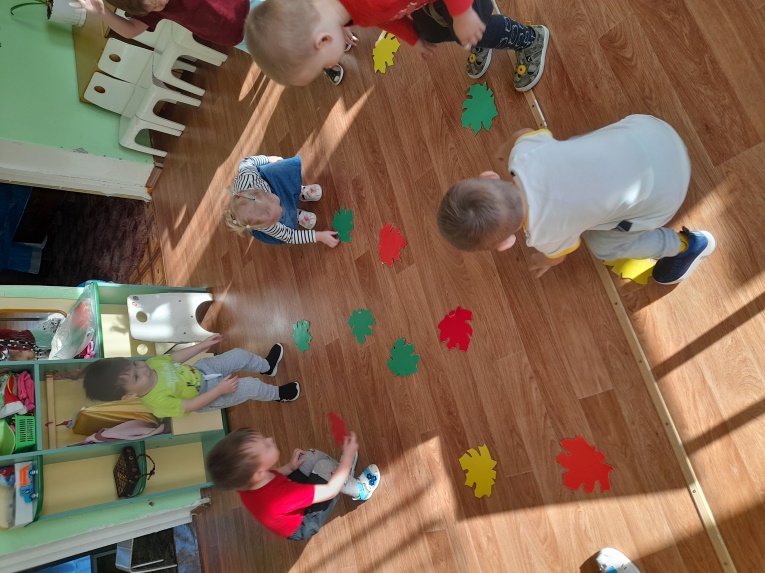 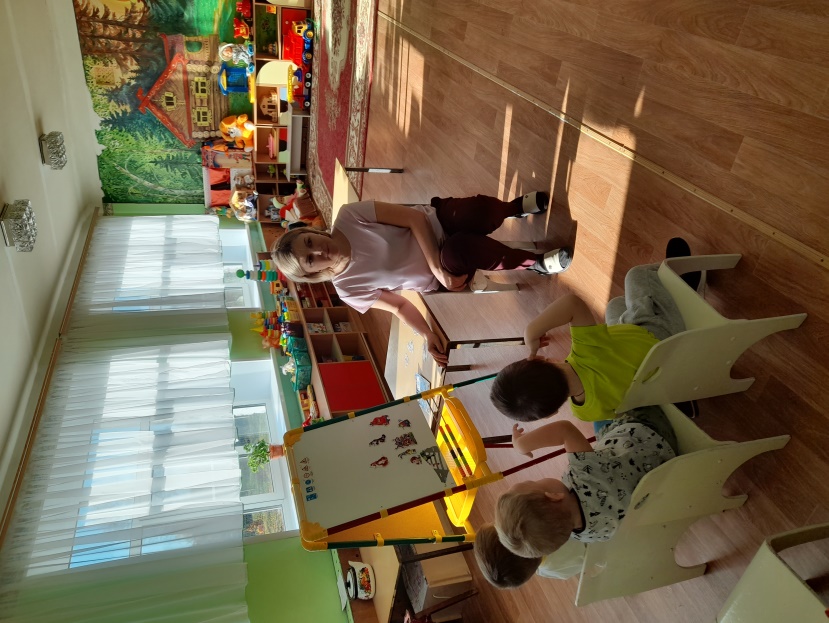 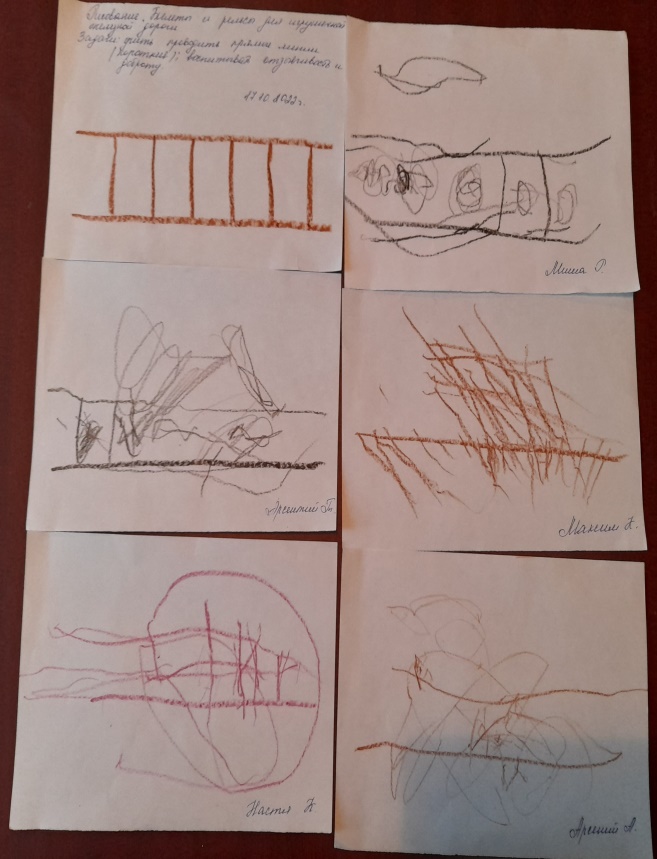 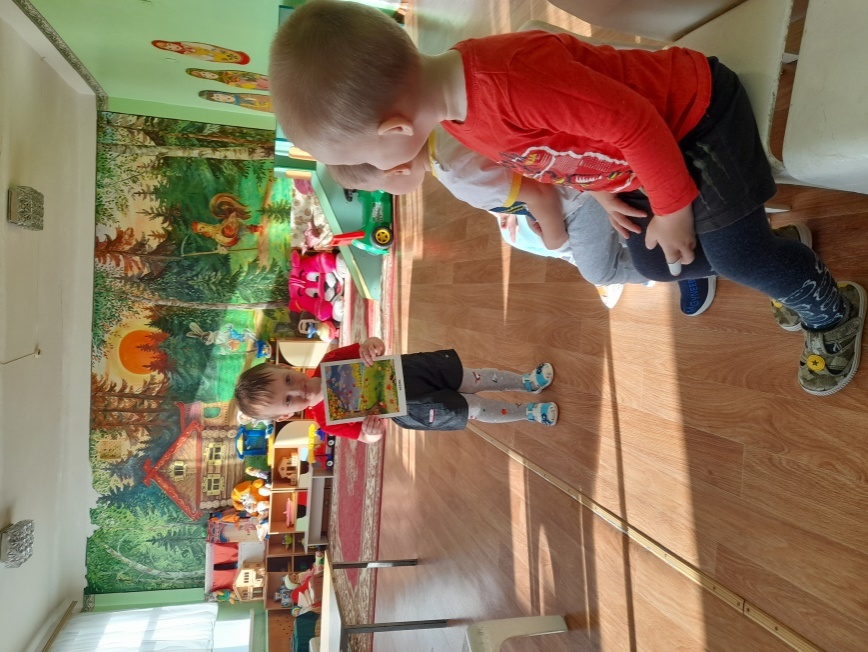 ПРИЛОЖЕНИЕ №2Д/игра:«Быстровозьми».Цельигры:развиватьлогическоемышление,наблюдательность;учитьподбирать одинаковые листочки.Материалкигре:листьясразныхдеревьев.Описаниеигры:воспитательпоказываетлистокидетидолжныбыстронайти такой же.Примечание:Этаиграможетиспользоватьсявиндивидуальнойработе.Д/игра:«Чудесныймешочек».Цельигры:закреплятьумениеправильноназыватьовощи(фрукты),лежащиев мешочке, описывать их цвет, форму; учить детей чётко проговаривать слова.Материал:непрозрачныймешочек,сшитыйизяркихтканей;муляжиовощей (фруктов).Описание игры:воспитательи дети рассматриваютблюдосовощами (фруктами), затем дают их описания. Потом необходимо опустив руку в мешок, нащупать предметиназватьего,невидя,чтоэтоконкретно.Чтобыдетинепутались,сначала можно класть 1 предмет, а потом, когда они научатся так играть, уже несколько.Играющим,кромеосновногозадания,могутбытьданыдополнительные:описатьпопавшийсяпредмет(цвет,размер,вкус);описатьеготак,чтобыдругиедетиотгадалиего.Д/игра«Какоевремягода?»Цель:учитьсоотноситьописаниеприродывстихахилипрозесопределенным временем года; развивать слуховое внимание, быстроту мышления.Описаниеигры:Детисидят.Воспитательзадаетвопрос«Когдаэтобывает?»и читает текст или загадку о разных временах года.Тучанебокроет,Солнценеблестит.Ветервполевоет,Дождикморосит.Когдаэтобывает?Надвореморозиветер,Надворегуляютдети,Ручки,ручкипотирают,Ручки, ручки согревают.Когдаэтобывает?Солнце,солнцевысоко!Намотсолнышкатепло.Таетснеготлучей,Звонко побежал ручей.Когда это бывает? 4.Яркосолнцесветит. В воздухе тепло.ИкуданивзглянешьВсёкругомсветло! По лугу пестреют Яркие цветы.Золотомоблиты Темные листы.Когдаэтобывает?Д/игра«Такбываетили нет».Цель:учитьзамечатьнепоследовательностьвсуждениях,развиватьлогическое мышление.Описаниеигры:Воспитательобъясняетправилаигры:Ябудурассказывать историю, в которой вы должны заметить то, чего не бывает.«Летом,когдаяркосветилосолнце,мысребятамивышлинапрогулку.Сделалиизснегаснеговикаисталикататьсянасанках».«Наступилавесна.Всептицыулетелив теплые края. Медведь залез в свою берлогу и решил проспать всю весну...».«Осеньюначинаетоживатьвсяприрода:надеревьяхикустарникахраспускаются листочки, появляется трава…».Д/игра«Разрезныекартинки».Цель:Формироватьудетейпредставленияоцелостномобразепредмета,учить соотносить образ представления с целостным образом реального предмета,складыватькартинку,разрезаннуюна4части.Оборудование:Разрезныекартинкииз4-хчастей,овощиифрукты.Описаниеигры.Переддетьминастолележатразрезныекартинкисизображением знакомого предмета (яблоко, груша, свёкла, репа и т.д.). Детям-участникам игры предлагается сложить картинку из частей так, чтобы получился целый предмет. По окончании выполнения задания детям предлагаются для выбора и соотнесения два предмета (например: яблоко и свёкла), которые они сравнивают с изображением.Выигрываетребенок,первымсобравшийразрезнуюкартинку.П/игра:«Мылистикиосенние».Цель:развиватьвнимательность,умениеуправлятьсвоимиэмоциямиидействиями, навыки коллективной и слаженной деятельности.Описаниеигры:Мылистикиосенние,Наветкахмысидим(присесть) Дунул ветер - полетели,Мылетели,мылетели(легкийбегпокругу) И на землю тихо сели (присесть)ВетерснованабежалИлисточкивсеподнял(легкийбегпокругу) Закружились, полетелиИназемлютихосели.(присесть)П/игра:«Ветерок».Цель:развитиеигровойдеятельности,формированиепредставленийоб окружающем мире, умение координировать речь и движения.Описаниеигры:Ветерок,наснепугай(грозятпальчикамиправойруки,леваянапоясе) Лучше с нами поиграй (хлопают в ладоши)Тучиснебапрогони(поднимаютрукивверх,машутрукамиизсторонывсторону) С земли лужи убери (наклоняются вперед, машут руками вперед и назад)Начался листопад (кружатся на месте) Листьяповетрулетят(мелкийбегнаместе) Раз листочек, два листочекПокатилисьвдольобочин Дунул раз, дунул два,Разлетелись,ктокуда(разбегаютсяпоплощадкеврассыпную,присаживаются, обхватывают руками колени).П/игра«Скочкинакочку».Цель:Развиватьсогласованностьдвиженийрукиног,приучатьходитьибегать свободно,небольшимигруппами,всейгруппой,вколоннепоодному.Приучать детей менять движения по сигналу воспитателя. Развивать чувство равновесия, ловкость, смелость, ориентировку в пространстве.Описаниеигры:Детистоятводнойсторонезала.Воспитательраскладываетнаполукартонныекружкинанебольшомрасстоянии(20см)одинотдругого.Посигналувоспитателя малыши переходят на другую сторону зала, переступая из кружка в кружок.Указаниякпроведению.Еслиупражнениепроводитсянаучастке,томожноначертитьназемленебольшиекружки.Когдадетинаучатсяхорошоперешагивать, можно предложить им перебираться на другую сторону, перебегая из кружка вкружок.П/игра«Листопад».Цель:закрепитьзнанияоцвете,величинеосеннихлистьев;учитьпередвигатьсяпо площадке, следуя указаниям которые даются в игровой форме; конкретизировать понятие «листопад».Описаниеигры:Педагогговорит:«Ребята!Всевыбудетелисточками,выберителисточек,который понравится: кто жёлтый, кто красный, кто большой, кто маленький».Каждыйребёнокпоказываетиназывает,какойлисточеконвыбралпоцветуи величине.Листьялёгкие,онимедленнолетятповоздуху.(Детибегаютивзмахиваютруками). Листопад! Листопад!Листья жёлтые летят! Кружатся красивые жёлтые листочки. (Действия выполняют детисжёлтымилисточками).Листопад!Листопад!Листьякрасныелетят!Кружатся красивые красные листочки. (Действия выполняют дети с красными листочками).Покружилисьитихоназемлюсели.(Детиприседают).Селиизамерли.(Детине шевелятся). Прилетел лёгкий ветерок, подул. (Дует взрослый, за ним дети)Поднялисьлистья,разлетелисьвразныестороны.(Детиразбегаютсяпо площадке).Закружились,закружились,закружились!Листопад!Листопад!Листьяповетру летят! Затих ветерок, и все листочки тихо опустились на землю.П/иградлядетей«Солнышкоидождик».Цель:учитьдетейходитьибегатьврассыпную,ненаталкиваясьдругнадруга, приучать их действовать по сигналу.Описаниеигры:Детистоят.Воспитательговорит:«Солнышко!Идитегулять!».Детиходятибегают по всей площадке. После слов «Дождик! Скорей домой!», они бегут под зонтик.Когдавоспитательсновапроизносит:«Солнышко!Можноидтигулять»,игра повторяется.Указаниякпроведению.Вигреучаствуетсначаланебольшоечислодетей,затемможетбытьпривлечено10-12человек.Вовремяпрогулкиможнопредложитьдетям собирать цветы, ягоды, попрыгать, походить парами.Пальчиковаяигра«Осенниелистья».Раз, два, три, четыре, пять (загибать пальчики, начиная с большого) Будем листья собирать.(сжиматьиразжиматькулачки)Листьяберезы,Листьярябины,Листики тополя, Листья осины, (загибать пальчики, начиная с большого) Листики дуба мысоберем,Мамеосеннийбукетотнесем.(«шагают»постолусреднимиуказательным пальчиками)Пальчиковаяигра«Засолимкапусту».Мыкапустурубим,рубим!(ребенокизображаетрубящиедвижениятопор,двигая прямыми ладошками вверх и вниз). Мы морковку трем, трем! (правую ручкусжимаемвкулачокидвигаемеёвверх-внизвдольпрямойладошкилевойруки, изображаятерку).Мыкапустурежем,режем!(ребромладошкиводимвперединазад).Мыкапустусолим,солим!(собираемпальчикивщепоткуиделаемвид,что солим капусту). Мы капусту жмем, жмем! (энергично сжимаем и разжимаемкулачки).Пальчиковаяигра«Овощи»УдевчушкиЗиночкиОвощивкорзиночке:(Детиделаютладошки«корзинкой»). Вот пузатый кабачокПоложиланабочок, Перец и морковку Уложила ловко. Помидориогурец.(Сгибаютпальчики,начинаясбольшого). Наша Зина - молодец! (Показывают большой палец).ОбразовательныеобластиЗадачиВидыдетскойдеятельности.Познавательное развитиеРасширять знания детей об осени, её признаках и явлениях; познакомить детей с осенними явлениями в природе. Уточнить приспособления птициживотныхвусловияхданного сезона. Закрепить знания об осенней одежде человека. Развивать эмоциональную отзывчивость детей. Расширить представлениео многообразии и пользе овощей ифруктов.Закрепитьобобщающеепонятие«овощи», «фрукты» названия различных овощей и фруктов, рассказатьдетямопользеовощейи фруктов для человека (источниквитаминов,вкусныйпродуктпитания). Закрепить знания о месте их произрастания — огород, сад.Закрепитьумениеописыватьовощии фрукты по характерным признакам, согласносхеме.Воспитыватьчувство благодарности к природе и людям, которые благодаря своему труду получают урожай.Поддерживать интерес к экспериментированию,определятьсРассматривание иллюстраций, обследование муляжейитрафаретововощей, фруктов, грибов, листьев.Целевая прогулка по территории детского сада. Наблюдениезасезонными изменениямивприродена участке детского садаЗагадываниезагадоко фруктах.Беседы:«Золотаяосень»,«Овощи», «Фрукты», «Цветы осенью», «Ягоды», «Поздняя осень», «Животный и растительный мир осеннего леса», «Овощи и фрукты на нашемстоле»,«Длячегонужно кушать фрукты?», «Где спрятались витамины?»,«Как правильно одеваться осенью на прогулку?», «Что растет на огороде, в саду», «Чем полезны овощи и фрукты?».Экспериментирование«Мягкое–твёрдое»,«Можнолирисовать соком».«Тонет–не тонет».помощьюопытасвойствапредметов. Формировать умение понимать образный смысл загадок. Развивать слуховую и зрительную память, внимание, воображение.Дидактическиеигры«Чтогде растет», «Собираем урожай»,«Овощиифрукты»,«Чегоне стало», «Узнай по запаху»,«Узнайповкусу»,«Чудесный мешочек»,«Времена года»,«Собери картинку», «С какой веткидетки»,«Чтогдерастёт».Социально – коммуникативное развитиеФормировать умение создавать игровой сюжет, научить простым игровым действиям и игровому взаимодействию,закреплятьзнанияпо теме,формировать доброжелательное отношение друг к другуСюжетно-ролевыеигры:«Овощной магазин».Совместноеукрашениегруппык осеннему празднику.Сборприродногоматериалана прогулке.Посильноеоказаниепомощив уборке листьев с площадки.Сбор гербария.РечевоеразвитиеРазвиватьдиалогическуюформуречи, вовлекать детей в разговор во время рассматривания картин; формировать умение вести диалог с педагогом: слушатьипониматьзаданныйвопрос, понятно отвечать на него. Учить читать наизусть небольшие стихотворения; развивать умения идраматизироватьнебольшиеотрывки. Формироватьумениепониматьсмысл произведений, создавать выразительные образы с помощью мимики, жестов, интонации.Воспитывать умение внимательно слушать сказку, привлекать к посильномуучастиювдраматизации сказки.Творческое рассказывание детей по темам «Мы гуляли на участке», «Что я видел в парке?» Рассматривание иллюстраций об осени,составлениеописательных рассказов.Игры:д/и«Чьилистья»,«Подбери предметы к признакам»,«Кнампришла осень».Чтениехудожественной литературы.Чтение и заучивание стихотворений об осени: Ю. Тувим"Овощи",А.Пушкин«Уж небо осенью дышало…»,«Унылаяпора»,А.К. Толстой«Осень,обсыпаетсявесьнаш бедный сад…» .Чтение детям: И. Соколов- Микитов«Листопадничек»,«Осень в лесу», «Золотая осень». Н. Сладков « Осень на пороге», М.Лесовая «Листья солнцем налились». Ю. Тувим «Овощи», Р.Н.С. «Вершки и корешки», М. Дружинина «Весёлый огород»,В. Степанов «Был у зайца огород», В. Сутеев «Яблоко», Е. Бацева «Сказка про фрукты». Н. Егоров«Листопад»,И.Соколов– Микитов «Листопадничек», В. Бианки «Прячутся», М.Садовский«Берёзы»,И.Бунин«Листопад»,В.Авдиенко«Осень». Логоритмика:Овощи.Пальчиковаягимнастика«Компот»Художественно- эстетическое развитиепередавать в рисунке красоту окружающей природы; обращать внимание на подбор цвета, соответствующегоизображаемомупредмету;развиватьумениеритмично наносить пятна, мазки (опадают листья с деревьев); развивать эстетическое восприятие.формироватьнавыкихудожественного исполнения различных образов при пении; формировать эмоциональную отзывчивость на произведение.Продолжать знакомить с круглой, овальнойформой,уметьпередатьихв рисунке. Совершенствовать умение скатыватьпластилинмеждуладонями круговыми движениями; закрепитьприёмывдавливания,оттягиваниядля получения необходимой формы.Рисование«Осень»,«Однажды хозяйка с базара пришла…» Аппликация «Падают, падают листья,внашемсадулистопад»,«Овощиифрукты»Лепка«Консервируемфрукты».Театральная постановка«Репка», «Осенняясказка».Просмотрмультфильма«Мешокяблок».Разучиваниепесни«Виноватая тучка», музыка Д. Тухманова.Физическое развитиеРазвитьловкость,быстроту,внимание, учить действовать по сигналу.Закрепитьзнанияпотеме.Развивать мелкую моторику.Развивать воображение, ловкость, умение действовать по сигналу, выразительновыполнятьдвижения, развить умение бегать в разных направлениях, научить детей управлять своим поведениемПодвижныеигры:«Перенеси овощи (фрукты) из обруча в обруч», «Съедобное – несъедобное»,«Ветери листья»,«Осенью»,«Найдисвойдомик».«Перелетптиц»,«Солнышкои дождик».Пальчиковыеигры«Падают листья», «Этодеревьявлесу»,«Дождик».«Мыкапустурубим»,«Заяцикочан капусты».«Вышелдождикнапрогулку»,«Осенниелистья», «Корзинка».Дыхательныеупражнения:«Сдуйлисточек»,«Сдуй капельку», «Листопад».